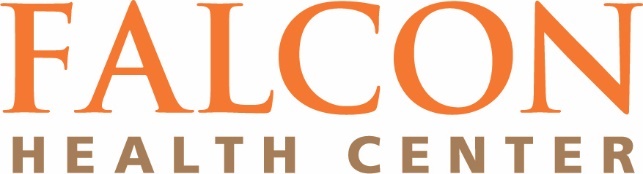 838 E Wooster St., Bowling Green, OH 43403P|419-372-2271F|419-354-3222Your patient has requested Falcon Health Center to store and/or administer medication. Please review the order, sign, date, and fax this form to Falcon Health Center at 419-354-3222. Attention: Randy Rice, RN, BSN.Please contact the nurses at Falcon Health Center at 419-372-2271 with any questions.Date: ____________Patient Name: ______________________________________ DOB: _______________________OrderMedication: ____________________________________________________________________Dose: _________________________________________________________________________Route: ________________________________________________________________________Frequency: ____________________________________________________________________Prescribing office: _______________________________________________________________Phone: _________________________________ Fax: __________________________________I verify the above order is accurate.Provider Signature and Date